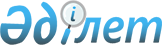 Об организации материально-технического обеспечения и производства работ по демаркации казахстанско-китайской государственной границыПостановление Правительства Республики Казахстан от 26 марта 1997 года N 423

      Текст постановления не приводится, т. к. нормативные акты с грифом "Опубликованию не подлежит" не подлежат введению в Базу данных. 



 

          Премьер-Министр 

       Республики Казахстан 

 
					© 2012. РГП на ПХВ «Институт законодательства и правовой информации Республики Казахстан» Министерства юстиции Республики Казахстан
				